Campania „Solidari în domeniul sănătății mintale! Nu există sănătate fără sănătate mintală.”Ianuarie 2021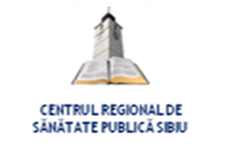 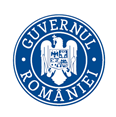 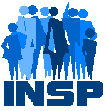 MINISTERUL SĂNĂTĂȚII      INSTITUTUL NAȚIONAL 		CENTRUL NAȚIONAL DE EVALUAREA ȘI	 DSP  BUCURESTI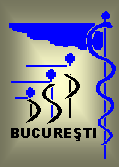 DE SĂNĂTATE PUBLIC Ă	PROMOVAREA STĂRII DE SĂNĂTATECARE A ELABORATMaterialrealizatîncadrulsubprogramuluide evaluareşipromovare a sănătăţiişieducaţiepentrusănătate al MinisteruluiSănătății -  pentrudistribuțiegratuităOferiți pacienților informații despre problematica sănătății mintale!Asigurați accesul egal la tratamente și îngrijiri de calitate pentru cei afectați de boli mintale!Informați pacienții cu boli mintale cu privire la  serviciile gratuite și drepturile sociale pe care le au!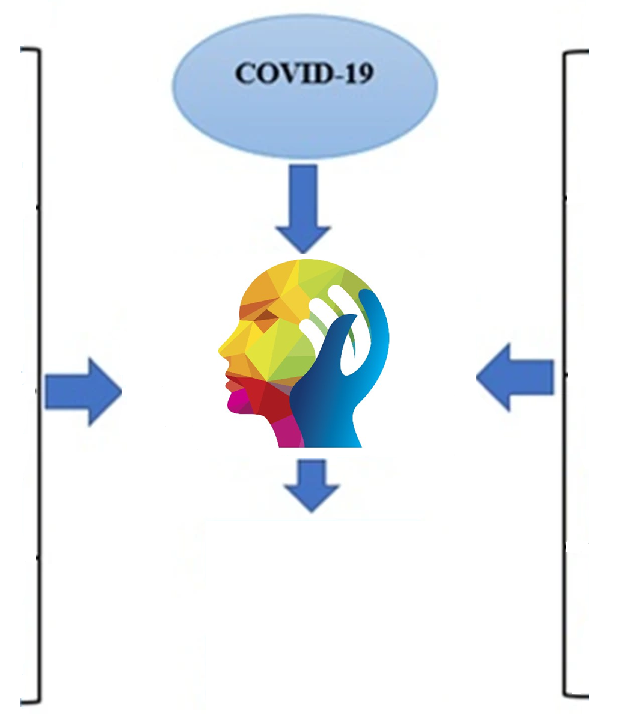 Mobilizați toate resursele necesare creşterii accesului pacienților la serviciile de sănătate mintală!Oferițisusţinereaparţinătorilorpacienţilor cu bolimintale!Încurajați şi ajutați pacienţii să                caute grupuri de support pentru ajutor reciproc şi sprijin!Participați la îmbunătățirea strategiei naționale privind sănătatea mintală și la punerea în aplicare a programului național de sănătate mintală!Sprijiniți elaborarea și punerea în aplicare a ghidurilor și politicilor privind sănătatea mintală!Implicați-vă în cercetare și promovarea dovezilor științifice despre intervenții eficace pentru persoaneleafectate de boli mintale!Participați la îmbunătățirea strategiei naționale privind sănătatea mintală și la punerea în aplicare a programului național de sănătate mintală!Sprijiniți elaborarea și punerea în aplicare a ghidurilor și politicilor privind sănătatea mintală!Implicați-vă în cercetare și promovarea dovezilor științifice despre intervenții eficace pentru persoaneleafectate de boli mintale!